Malgré la bourrasque, les invités se sont pressés nombreux et joyeux au Château de la Hulpe  pour assister au Dîner aux Chandelles organisé par l’ Association Femmes d’Europe.
Un somptueux bouquet captive l’oeil, dès l’entrée et illumine le hall de marbre blanc et noir.
De jolies femmes en robes longues aux couleurs chatoyantes côtoient des messieurs ‘’ tout de noir vêtus’', ô combien élégants.

Un apéritif au Champagne et amuse-bouches accueille les participants tandis que d’exquises jeunes personnes proposent des billets de tombola, vendus en un temps record, grâce à leur charme et leur sourire irrésistible.  
Le dîner servi dans les Salons XIXème sur des tables ornées de fleurs délicates et de chandelles dorées, s’organise entre plats absolument délicieux et danses, dans une ambiance quasi électrique.
De sémillants jeunes gens,  danseurs confirmés, invitent les dames à virevolter sur une piste de danse jamais déserte.  Les messieurs ne s’en laissent pas conter et s’appliquent à garder le tempo…

Ce rêve éveillé dura  jusqu’ aux petites heures.

Les uns et les autres se quittèrent fourbus et ravis d’avoir « passé un bon moment festif pour une bonne cause » , patronné par un généreux donateur,   que nous remercions vivement.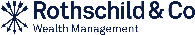 
Certaines membres ont profité de cette aubaine pour inviter des amis à leurs tables à l’occasion d’un anniversaire ou tout simplement pour faire connaître l’Association.
Chantal Gondrand, groupe français et Claudia Mernier, groupe belge
